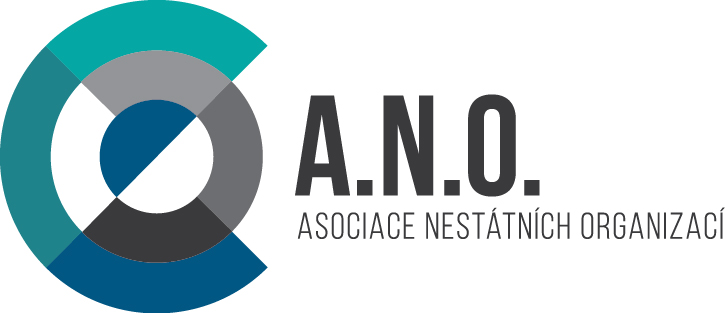 ČLENOVÉ sekce intenzivní ambulantní a následné péče:Advaita, o.s.LiberecCentrum ALMA, o.p.s. PrahaCPPT o.p.s. PlzeňDrop In, o.p.s. PrahaMagdaléna, o.p.s., Mníšek p/Brdy, PrahaPREVENT, o.s. České BudějoviceKrok, o.s. KyjovP-centrum, spolek OlomoucPrev–Centrum PrahaRenarkon, o.p.s. OstravaSANANIM, z. ú. PrahaSpolečnost Podané ruce o.p.s. BrnoPoint 14 PlzeňWhite Light I. Ústí n/Labem- aktivní ne-členové:Lotos, o.p.s. BrnoDarmoděj, z.ú. Jeseník, MikuloviceCharita JihlavaMost k naději, Most